Your recent request for information is replicated below, together with our response.As a resident in Scotland I am requesting information on why xxxxxxxxxxxxxxx and 2 other members of the SNP have been arrested more than 2 years after an investigation started into so called missing donor money. Nothing has ever been found, the auditors have signed the accounts off, saying they are all correct and in order, so why the continued investigation? At what point will this come to an end, if, now at 2 and 1/2 years you have found no wrong doing? I was disgusted at the manner of her arrest and the dramatic, very much OTT spectacle of a murder style forensic tent and a dozen officers over what was a complaint by, I believe 7 disgruntled ex SNP supporters. I and thousands of other donors to the party believe this is a political move. WM has misappropriated billions of taxpayers money and nothing is done. I dont want to believe Police Scotland is being used in a move purely designed to stop independence of our country, so as a Scot, both and bred here, I request FOI on this matter.In terms of the Freedom of Information (Scotland) Act 2002 a public authority is only obliged to provide recorded information. Under Section 8 of the Act, information which requires opinion or a yes/no response is not in essence a valid request. If you wish to refine your request to seek recorded information your request will be considered and an appropriate response provided.If you require any further assistance please contact us quoting the reference above.You can request a review of this response within the next 40 working days by email or by letter (Information Management - FOI, Police Scotland, Clyde Gateway, 2 French Street, Dalmarnock, G40 4EH).  Requests must include the reason for your dissatisfaction.If you remain dissatisfied following our review response, you can appeal to the Office of the Scottish Information Commissioner (OSIC) within 6 months - online, by email or by letter (OSIC, Kinburn Castle, Doubledykes Road, St Andrews, KY16 9DS).Following an OSIC appeal, you can appeal to the Court of Session on a point of law only. This response will be added to our Disclosure Log in seven days' time.Every effort has been taken to ensure our response is as accessible as possible. If you require this response to be provided in an alternative format, please let us know.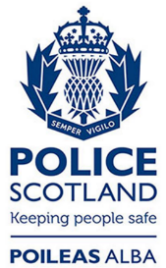 Freedom of Information ResponseOur reference:  FOI 23-1621Responded to:  18 July 2023